администрация Гавриловского сельсовета Саракташского района Оренбургской области П Р О Т О К О Л    проведения публичных слушаний по проекту Генерального плана и проекта внесения изменений в Правила землепользования и застройки муниципального образования Гавриловский сельсовет Саракташского района Оренбургской областиМесто проведения: 		         		село Гавриловка 						здание дома культуры села ГавриловкаВремя проведения:			         «30» августа 2023 г. 18:00 ч.Количество присутствующих: 				17  человекПредседательствующий: Варламова Елена Ивановна – глава  муниципального образования Гавриловский сельсоветСекретарь собрания: Вахитова Екатерина Викторовна – специалист администрации Гавриловского  сельсовета 				ПОВЕСТКА ДНЯ:	1.Обсуждение проекта 	Генерального плана и проекта внесения изменений в Правила землепользования и застройки муниципального образования Гавриловский сельсовет Саракташского района Оренбургской области.СЛУШАЛИ:  Варламову Елену Ивановну, которая сказала о том, в соответствии со статьями  8, 24, 28 Градостроительного кодекса Российской Федерации, статьями 14, 28 Федерального закона Российской федерации от 06.10.2003 № 131-ФЗ «Об общих принципах организации местного самоуправления в Российской Федерации», Уставом муниципального образования Гавриловский сельсовет Саракташского района Оренбургской области необходимо рассмотреть вопрос по обсуждению  проекта Генерального плана и проекта внесения изменений в Правила землепользования и застройки муниципального образования Гавриловский сельсовет Саракташского района Оренбургской области           ВЫСТУПИЛИ: 1. Жайворонок Раиса Михайловна – депутат Совета депутатов по избирательному округу №1, которая предложила на основании информации главы муниципального образования одобрить проект Генерального плана и проект внесения изменений в Правила землепользования и застройки муниципального образования Гавриловский сельсовет Саракташского района Оренбургской области Федоренко Валентина Ивановна  – жительница села Гавриловка поддержала предложение Жайворонок Раисы Михайловны одобрить проект Генерального плана и проект внесения изменений в Правила землепользования и застройки муниципального образования Гавриловский сельсовет Саракташского района Оренбургской области Куклов Сергей Владимирович - житель села Гавриловка также предложил одобрить проект Генерального плана и проект внесения изменений в Правила землепользования и застройки муниципального образования Гавриловский сельсовет Саракташского района Оренбургской области. 2. Рекомендовать Совету депутатов муниципального образования  Гавриловский сельсовет Саракташского района Оренбургской области принять проект Генерального плана и проект внесения изменений в Правила землепользования и застройки муниципального образования Гавриловский сельсовет Саракташского района Оренбургской области.ГОЛОСОВАЛИ:  За- 17                                     Против - нет                       Воздержались – нет.РЕШИЛИ: Рекомендовать Совету депутатов муниципального образования  Гавриловский сельсовет Саракташского района Оренбургской области принять проект Генерального плана и проект внесения изменений в Правила землепользования и застройки муниципального образования Гавриловский сельсовет Саракташского района Оренбургской области.Председательствующий				                  Е.И. Варламова Секретарь                                                                                  Е.В. Вахитова                                  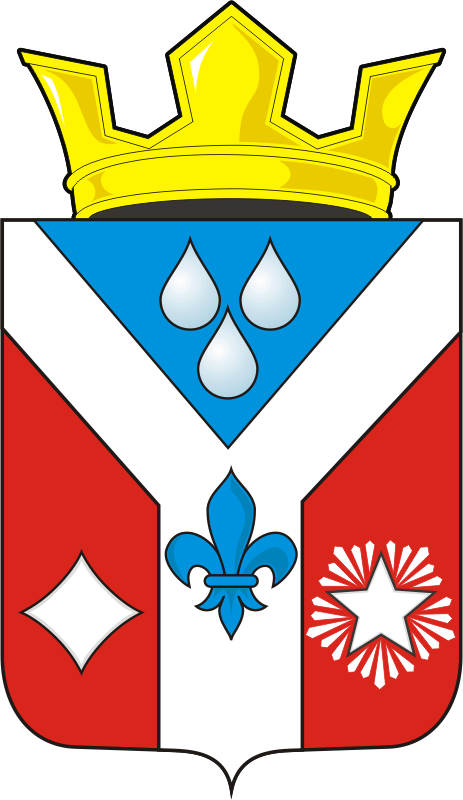 